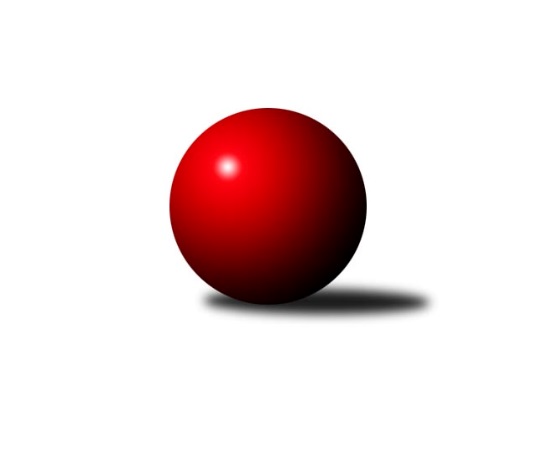 Č.3Ročník 2018/2019	27.9.2018Nejlepšího výkonu v tomto kole: 2746 dosáhlo družstvo: KK Konstruktiva Praha ADivize AS 2018/2019Výsledky 3. kolaSouhrnný přehled výsledků:TJ AŠ Mladá Boleslav 	- SC Olympia Radotín	2:6	2374:2414	5.0:7.0	25.9.TJ Neratovice	- KK Slavoj Praha B	6:2	2603:2492	8.0:4.0	25.9.KK Slavia Praha	- PSK Union Praha 	4:4	2548:2518	6.5:5.5	25.9.TJ Sparta Kutná Hora B	- KK Konstruktiva Praha A	3:5	2722:2746	4.0:8.0	26.9.SK Meteor Praha 	- TJ Praga Praha 	8:0	2702:2567	9.0:3.0	26.9.KK Konstruktiva Praha B	- KK Jiří Poděbrady B	8:0	2689:2566	10.0:2.0	26.9.TJ Sokol Brandýs n. L.	- TJ Sokol Benešov B	4:4	2579:2570	3.5:8.5	27.9.Tabulka družstev:	1.	TJ Neratovice	3	3	0	0	19.0 : 5.0 	22.0 : 14.0 	 2564	6	2.	SK Meteor Praha	3	2	0	1	18.0 : 6.0 	23.0 : 13.0 	 2527	4	3.	KK Konstruktiva Praha B	3	2	0	1	17.0 : 7.0 	24.0 : 12.0 	 2597	4	4.	KK Konstruktiva Praha A	3	2	0	1	13.0 : 11.0 	19.5 : 16.5 	 2662	4	5.	TJ Praga Praha	3	2	0	1	13.0 : 11.0 	17.0 : 19.0 	 2647	4	6.	TJ AŠ Mladá Boleslav	3	2	0	1	12.5 : 11.5 	18.5 : 17.5 	 2451	4	7.	KK Slavia Praha	3	1	1	1	15.0 : 9.0 	19.5 : 16.5 	 2593	3	8.	TJ Sokol Brandýs n. L.	3	1	1	1	12.0 : 12.0 	13.5 : 22.5 	 2605	3	9.	TJ Sokol Benešov B	3	1	1	1	11.0 : 13.0 	19.5 : 16.5 	 2552	3	10.	SC Olympia Radotín	3	1	0	2	10.0 : 14.0 	17.0 : 19.0 	 2491	2	11.	KK Slavoj Praha B	3	1	0	2	9.0 : 15.0 	16.0 : 20.0 	 2591	2	12.	KK Jiří Poděbrady B	3	1	0	2	6.0 : 18.0 	15.5 : 20.5 	 2576	2	13.	PSK Union Praha	3	0	1	2	7.5 : 16.5 	16.0 : 20.0 	 2469	1	14.	TJ Sparta Kutná Hora B	3	0	0	3	5.0 : 19.0 	11.0 : 25.0 	 2640	0Podrobné výsledky kola:	 TJ AŠ Mladá Boleslav 	2374	2:6	2414	SC Olympia Radotín	Michal Horáček	 	 201 	 200 		401 	 1:1 	 413 	 	196 	 217		Robert Asimus	Jan Horáček	 	 196 	 197 		393 	 1:1 	 395 	 	190 	 205		Pavel Dvořák	Petr Palaštuk	 	 213 	 218 		431 	 2:0 	 375 	 	201 	 174		Jiří Ujhelyi	Pavel Horáček ml.	 	 183 	 204 		387 	 0:2 	 428 	 	214 	 214		Vladimír Zdražil	Petr Horáček *1	 	 178 	 211 		389 	 1:1 	 382 	 	207 	 175		Petr Dvořák	Tomáš Křenek	 	 181 	 192 		373 	 0:2 	 421 	 	214 	 207		Martin Pondělíčekrozhodčí: Petr Horáčekstřídání: *1 od 35. hodu Pavel PalaštukNejlepší výkon utkání: 431 - Petr Palaštuk	 TJ Neratovice	2603	6:2	2492	KK Slavoj Praha B	Jan Kozák	 	 206 	 204 		410 	 1:1 	 397 	 	189 	 208		Jiří Kašpar	Josef Trnka	 	 206 	 211 		417 	 0:2 	 428 	 	216 	 212		Stanislav Březina	Petr Vacek	 	 211 	 224 		435 	 1:1 	 439 	 	221 	 218		Viktor Jungbauer	Petr Šteiner	 	 207 	 177 		384 	 2:0 	 379 	 	204 	 175		Roman Cypro	Jan Kvapil	 	 225 	 241 		466 	 2:0 	 427 	 	208 	 219		Anton Stašák	Petr Božka	 	 251 	 240 		491 	 2:0 	 422 	 	213 	 209		Miroslav Bubeníkrozhodčí: Kozák JanNejlepší výkon utkání: 491 - Petr Božka	 KK Slavia Praha	2548	4:4	2518	PSK Union Praha 	Filip Knap	 	 227 	 237 		464 	 2:0 	 381 	 	213 	 168		Pavel Moravec	Aleš Jungmann	 	 228 	 184 		412 	 1:1 	 417 	 	215 	 202		Luboš Soukup	Tereza Bendová	 	 227 	 207 		434 	 0.5:1.5 	 444 	 	227 	 217		Michal Franc	Karel Vaňata	 	 221 	 191 		412 	 1:1 	 423 	 	217 	 206		Ctirad Dudycha	Jan Bürger	 	 182 	 189 		371 	 0:2 	 439 	 	247 	 192		Pavel Novák	Luboš Zelenka	 	 227 	 228 		455 	 2:0 	 414 	 	205 	 209		David Dittrichrozhodčí: Zelenka LubošNejlepší výkon utkání: 464 - Filip Knap	 TJ Sparta Kutná Hora B	2722	3:5	2746	KK Konstruktiva Praha A	Zdeněk Rajchman	 	 217 	 244 		461 	 1:1 	 437 	 	234 	 203		Václav Posejpal	Tomáš Jelínek	 	 230 	 230 		460 	 0:2 	 491 	 	257 	 234		Michal Ostatnický	Bohumír Kopecký	 	 215 	 222 		437 	 2:0 	 419 	 	214 	 205		Samuel Fujko	Jaroslav Čermák	 	 221 	 227 		448 	 0:2 	 474 	 	239 	 235		Jakub Wrzecionko	Zdeněk Končel	 	 232 	 219 		451 	 0:2 	 475 	 	241 	 234		Zdeněk Zahrádka	František Tesař	 	 244 	 221 		465 	 1:1 	 450 	 	223 	 227		Petr Tepličanecrozhodčí: Barborová HanaNejlepší výkon utkání: 491 - Michal Ostatnický	 SK Meteor Praha 	2702	8:0	2567	TJ Praga Praha 	Jindřich Sahula	 	 239 	 223 		462 	 1:1 	 460 	 	232 	 228		Milan Komorník	Ivana Vlková	 	 235 	 222 		457 	 2:0 	 418 	 	203 	 215		Pavel Janoušek	Pavel Plachý	 	 210 	 212 		422 	 2:0 	 382 	 	178 	 204		Michal Bartoš	Ivo Steindl	 	 238 	 197 		435 	 1:1 	 421 	 	194 	 227		Rostislav Kašpar	Martin Boháč	 	 228 	 241 		469 	 2:0 	 449 	 	217 	 232		David Kašpar	Ladislav Zahrádka	 	 245 	 212 		457 	 1:1 	 437 	 	201 	 236		Jaroslav Kourekrozhodčí: Zahrádka LadislavNejlepší výkon utkání: 469 - Martin Boháč	 KK Konstruktiva Praha B	2689	8:0	2566	KK Jiří Poděbrady B	Arnošt Nedbal	 	 232 	 230 		462 	 2:0 	 445 	 	219 	 226		Jiří Tichý	Tibor Machala	 	 231 	 222 		453 	 1:1 	 444 	 	221 	 223		Jan Poláček	Miroslav Šnejdar st.	 	 231 	 225 		456 	 2:0 	 428 	 	211 	 217		Jaroslav Kazda	Jakub Hlava	 	 195 	 211 		406 	 1:1 	 405 	 	193 	 212		Vladimír Klindera	Jaroslav Pleticha st.	 	 223 	 242 		465 	 2:0 	 413 	 	221 	 192		Ondřej Šustr	Stanislav Vesecký	 	 219 	 228 		447 	 2:0 	 431 	 	209 	 222		Dušan Richterrozhodčí: Miroslav ŠnejdarNejlepší výkon utkání: 465 - Jaroslav Pleticha st.	 TJ Sokol Brandýs n. L.	2579	4:4	2570	TJ Sokol Benešov B	Václav Sommer *1	 	 221 	 194 		415 	 1:1 	 411 	 	210 	 201		Luboš Brabec	Vladimír Sommer	 	 201 	 217 		418 	 0:2 	 421 	 	202 	 219		Petr Brabenec	Pavel Kotek	 	 215 	 210 		425 	 1:1 	 433 	 	208 	 225		Marek Červ	Miloslav Rychetský	 	 213 	 214 		427 	 0:2 	 436 	 	215 	 221		Michal Vyskočil	Karel Křenek	 	 234 	 217 		451 	 1.5:0.5 	 420 	 	203 	 217		Jiří Kočí	Martin Šmejkal	 	 220 	 223 		443 	 0:2 	 449 	 	223 	 226		Dušan Dvořákrozhodčí: Miloslav Rychetskýstřídání: *1 od 51. hodu Martin KeřtofNejlepší výkon utkání: 451 - Karel KřenekPořadí jednotlivců:	jméno hráče	družstvo	celkem	plné	dorážka	chyby	poměr kuž.	Maximum	1.	Karel Křenek 	TJ Sokol Brandýs n. L.	464.75	309.5	155.3	2.8	2/2	(486)	2.	Zdeněk Zahrádka 	KK Konstruktiva Praha A	461.00	306.0	155.0	3.0	2/3	(475)	3.	Petr Tepličanec 	KK Konstruktiva Praha A	454.00	288.5	165.5	3.0	2/3	(458)	4.	Petr Božka 	TJ Neratovice	449.50	306.0	143.5	2.5	2/2	(491)	5.	Martin Pondělíček 	SC Olympia Radotín	449.33	295.0	154.3	2.3	3/3	(484)	6.	Jan Poláček 	KK Jiří Poděbrady B	449.00	306.5	142.5	8.0	2/2	(454)	7.	Miloslav Rychetský 	TJ Sokol Brandýs n. L.	448.75	293.8	155.0	3.3	2/2	(471)	8.	Milan Komorník 	TJ Praga Praha 	448.67	295.7	153.0	1.7	3/3	(460)	9.	Anton Stašák 	KK Slavoj Praha B	448.33	300.3	148.0	1.3	3/3	(471)	10.	Pavel Janoušek 	TJ Praga Praha 	446.33	299.0	147.3	3.7	3/3	(505)	11.	Jaroslav Kourek 	TJ Praga Praha 	445.67	296.0	149.7	4.0	3/3	(468)	12.	Michal Ostatnický 	KK Konstruktiva Praha A	445.67	301.7	144.0	3.3	3/3	(491)	13.	Bohumír Kopecký 	TJ Sparta Kutná Hora B	444.75	312.8	132.0	7.8	2/2	(450)	14.	Arnošt Nedbal 	KK Konstruktiva Praha B	444.00	306.3	137.8	6.3	2/2	(462)	15.	Viktor Jungbauer 	KK Slavoj Praha B	443.67	289.7	154.0	2.7	3/3	(492)	16.	Petr Kašpar 	TJ Praga Praha 	443.50	308.5	135.0	4.5	2/3	(463)	17.	Stanislav Březina 	KK Slavoj Praha B	443.33	298.3	145.0	3.3	3/3	(460)	18.	Jakub Wrzecionko 	KK Konstruktiva Praha A	443.00	297.3	145.7	6.0	3/3	(474)	19.	Jaroslav Čermák 	TJ Sparta Kutná Hora B	443.00	299.3	143.8	3.5	2/2	(451)	20.	František Tesař 	TJ Sparta Kutná Hora B	443.00	310.5	132.5	4.3	2/2	(465)	21.	Jan Barchánek 	KK Konstruktiva Praha B	441.00	304.0	137.0	4.0	2/2	(443)	22.	Tibor Machala 	KK Konstruktiva Praha B	440.50	306.5	134.0	6.5	2/2	(453)	23.	Zdeněk Končel 	TJ Sparta Kutná Hora B	440.25	302.0	138.3	5.3	2/2	(451)	24.	Robert Asimus 	SC Olympia Radotín	440.00	300.0	140.0	4.7	3/3	(455)	25.	Luboš Zelenka 	KK Slavia Praha	440.00	300.3	139.8	4.8	2/2	(455)	26.	Stanislav Vesecký 	KK Konstruktiva Praha B	439.75	302.3	137.5	6.3	2/2	(447)	27.	David Kašpar 	TJ Praga Praha 	439.33	298.0	141.3	5.0	3/3	(449)	28.	Filip Knap 	KK Slavia Praha	439.25	295.5	143.8	4.5	2/2	(464)	29.	Jaroslav Pleticha  st.	KK Konstruktiva Praha B	439.25	300.3	139.0	7.3	2/2	(474)	30.	Roman Cypro 	KK Slavoj Praha B	439.00	311.0	128.0	11.5	2/3	(499)	31.	Jaroslav Kazda 	KK Jiří Poděbrady B	438.75	299.3	139.5	3.8	2/2	(454)	32.	Martin Šmejkal 	TJ Sokol Brandýs n. L.	438.50	300.8	137.8	4.3	2/2	(465)	33.	Zdeněk Rajchman 	TJ Sparta Kutná Hora B	437.50	299.0	138.5	6.3	2/2	(461)	34.	Marek Červ 	TJ Sokol Benešov B	436.33	298.7	137.7	5.7	3/3	(439)	35.	Jan Kozák 	TJ Neratovice	436.25	305.5	130.8	5.5	2/2	(464)	36.	Petr Vacek 	TJ Neratovice	435.50	289.5	146.0	3.5	2/2	(436)	37.	Václav Posejpal 	KK Konstruktiva Praha A	435.00	300.0	135.0	3.3	3/3	(438)	38.	Tereza Bendová 	KK Slavia Praha	434.25	298.3	136.0	4.0	2/2	(448)	39.	Michal Vyskočil 	TJ Sokol Benešov B	434.00	291.5	142.5	6.5	2/3	(436)	40.	Dušan Richter 	KK Jiří Poděbrady B	433.00	299.0	134.0	9.8	2/2	(456)	41.	Jiří Kočí 	TJ Sokol Benešov B	432.00	290.5	141.5	2.5	2/3	(444)	42.	Pavel Novák 	PSK Union Praha 	431.67	292.0	139.7	4.3	3/3	(441)	43.	Karel Vaňata 	KK Slavia Praha	431.25	295.3	136.0	6.5	2/2	(444)	44.	Tomáš Jelínek 	TJ Sparta Kutná Hora B	431.00	298.0	133.0	5.0	2/2	(460)	45.	Ladislav Zahrádka 	SK Meteor Praha 	430.50	295.0	135.5	3.8	2/2	(457)	46.	Jindřich Sahula 	SK Meteor Praha 	430.00	309.8	120.3	8.3	2/2	(462)	47.	Aleš Jungmann 	KK Slavia Praha	428.50	308.8	119.8	7.5	2/2	(446)	48.	Jiří Kašpar 	KK Slavoj Praha B	427.00	278.5	148.5	3.0	2/3	(457)	49.	Dušan Dvořák 	TJ Sokol Benešov B	422.50	290.5	132.0	8.5	2/3	(449)	50.	Pavel Plachý 	SK Meteor Praha 	422.00	289.5	132.5	6.0	2/2	(422)	51.	Miroslav Šnejdar  st.	KK Konstruktiva Praha B	422.00	293.8	128.3	8.8	2/2	(456)	52.	Ivo Steindl 	SK Meteor Praha 	420.00	287.0	133.0	5.3	2/2	(435)	53.	Jan Bürger 	KK Slavia Praha	419.75	289.8	130.0	5.8	2/2	(438)	54.	Ondřej Šustr 	KK Jiří Poděbrady B	419.50	297.0	122.5	7.5	2/2	(426)	55.	Milan Mikulášek 	SK Meteor Praha 	419.00	309.0	110.0	7.0	2/2	(447)	56.	Vladimír Klindera 	KK Jiří Poděbrady B	417.50	284.0	133.5	13.0	2/2	(430)	57.	Michal Horáček 	TJ AŠ Mladá Boleslav 	417.00	296.0	121.0	6.0	2/3	(433)	58.	Luboš Brabec 	TJ Sokol Benešov B	416.67	293.7	123.0	6.3	3/3	(443)	59.	Pavel Kotek 	TJ Sokol Brandýs n. L.	416.50	296.0	120.5	9.5	2/2	(425)	60.	Vladimír Zdražil 	SC Olympia Radotín	414.33	293.3	121.0	5.3	3/3	(428)	61.	Ctirad Dudycha 	PSK Union Praha 	412.33	294.7	117.7	7.7	3/3	(423)	62.	David Dittrich 	PSK Union Praha 	411.50	271.0	140.5	4.5	2/3	(414)	63.	Josef Trnka 	TJ Neratovice	411.50	283.0	128.5	6.5	2/2	(421)	64.	Petr Palaštuk 	TJ AŠ Mladá Boleslav 	411.33	288.3	123.0	6.0	3/3	(431)	65.	Miroslav Bubeník 	KK Slavoj Praha B	411.33	288.3	123.0	6.7	3/3	(423)	66.	Pavel Moravec 	PSK Union Praha 	409.33	282.3	127.0	5.0	3/3	(433)	67.	Petr Brabenec 	TJ Sokol Benešov B	409.00	292.0	117.0	8.0	3/3	(421)	68.	Petr Šteiner 	TJ Neratovice	408.50	286.0	122.5	7.8	2/2	(422)	69.	Michal Franc 	PSK Union Praha 	407.00	282.3	124.7	7.0	3/3	(444)	70.	Jiří Ujhelyi 	SC Olympia Radotín	405.67	282.7	123.0	11.3	3/3	(428)	71.	Vladimír Sommer 	TJ Sokol Brandýs n. L.	405.25	286.8	118.5	10.0	2/2	(418)	72.	Jakub Hlava 	KK Konstruktiva Praha B	402.50	285.0	117.5	7.5	2/2	(406)	73.	Tomáš Křenek 	TJ AŠ Mladá Boleslav 	401.67	288.3	113.3	6.0	3/3	(444)	74.	Luboš Soukup 	PSK Union Praha 	399.33	285.7	113.7	10.7	3/3	(417)	75.	Michal Bartoš 	TJ Praga Praha 	398.00	293.0	105.0	8.0	2/3	(414)	76.	Pavel Horáček  ml.	TJ AŠ Mladá Boleslav 	397.33	282.3	115.0	7.0	3/3	(408)	77.	Jan Horáček 	TJ AŠ Mladá Boleslav 	397.00	276.0	121.0	9.5	2/3	(401)	78.	Ivana Vlková 	SK Meteor Praha 	395.25	285.8	109.5	10.3	2/2	(457)	79.	Petr Dvořák 	SC Olympia Radotín	391.33	275.3	116.0	10.3	3/3	(414)	80.	Pavel Dvořák 	SC Olympia Radotín	390.00	273.3	116.7	7.3	3/3	(395)		Josef Kašpar 	TJ Praga Praha 	497.00	295.0	202.0	0.0	1/3	(497)		Pavel Kohlíček 	KK Konstruktiva Praha A	494.00	298.0	196.0	2.0	1/3	(494)		Jiří Franěk 	TJ Sokol Benešov B	484.00	317.0	167.0	6.0	1/3	(484)		Jan Kvapil 	TJ Neratovice	456.50	300.5	156.0	3.0	1/2	(466)		Martin Boháč 	SK Meteor Praha 	455.00	310.0	145.0	3.5	1/2	(469)		Jiří Tichý 	KK Jiří Poděbrady B	445.00	305.0	140.0	4.0	1/2	(445)		Josef Cíla 	TJ AŠ Mladá Boleslav 	443.00	293.0	150.0	2.0	1/3	(443)		František Čvančara 	TJ Sokol Brandýs n. L.	442.00	310.0	132.0	6.0	1/2	(442)		Jiří Šafránek 	KK Jiří Poděbrady B	436.00	295.0	141.0	4.0	1/2	(436)		Václav Sommer 	TJ Sokol Brandýs n. L.	434.00	302.0	132.0	4.0	1/2	(434)		Pavel Palaštuk 	TJ AŠ Mladá Boleslav 	428.00	276.0	152.0	3.0	1/3	(428)		Petr Barchánek 	KK Konstruktiva Praha A	424.00	298.0	126.0	11.0	1/3	(424)		Zbyněk David 	KK Jiří Poděbrady B	421.50	283.0	138.5	6.0	1/2	(429)		Rostislav Kašpar 	TJ Praga Praha 	421.00	286.0	135.0	5.0	1/3	(421)		Petr Horáček 	TJ AŠ Mladá Boleslav 	420.00	295.0	125.0	4.0	1/3	(420)		Samuel Fujko 	KK Konstruktiva Praha A	419.00	322.0	97.0	11.0	1/3	(419)		Josef Šálek 	TJ Neratovice	418.00	277.0	141.0	4.0	1/2	(418)		Jaroslav Pichl 	KK Slavoj Praha B	416.00	276.0	140.0	5.0	1/3	(416)		Bohumil Sedláček 	TJ AŠ Mladá Boleslav 	415.00	277.0	138.0	6.0	1/3	(415)		Václav Anděl 	KK Jiří Poděbrady B	414.00	281.0	133.0	9.0	1/2	(414)		Karel Drábek 	TJ Sokol Benešov B	414.00	291.0	123.0	5.0	1/3	(414)		Jaroslav Pleticha  ml.	KK Konstruktiva Praha A	410.00	285.0	125.0	5.0	1/3	(410)		Luboš Polanský 	PSK Union Praha 	405.00	292.0	113.0	7.0	1/3	(405)		Petra Gütterová 	KK Jiří Poděbrady B	398.00	275.0	123.0	7.0	1/2	(398)		Jan Meščan 	TJ Neratovice	397.00	293.0	104.0	12.0	1/2	(397)		Petr Pravlovský 	KK Slavoj Praha B	385.00	286.0	99.0	9.0	1/3	(385)Sportovně technické informace:Starty náhradníků:registrační číslo	jméno a příjmení 	datum startu 	družstvo	číslo startu23136	Samuel Fujko	26.09.2018	KK Konstruktiva Praha A	1x21805	Pavel Plachý	26.09.2018	SK Meteor Praha 	2x19961	Pavel Moravec	25.09.2018	PSK Union Praha 	3x
Hráči dopsaní na soupisku:registrační číslo	jméno a příjmení 	datum startu 	družstvo	22747	Jiří Tichý	26.09.2018	KK Jiří Poděbrady B	20908	Martin Keřtof	27.09.2018	TJ Sokol Brandýs n. L.	Program dalšího kola:4. kolo3.10.2018	st	17:30	TJ Sparta Kutná Hora B - KK Konstruktiva Praha B	3.10.2018	st	18:00	TJ Praga Praha  - TJ Sokol Brandýs n. L.	3.10.2018	st	19:30	SC Olympia Radotín - KK Slavia Praha	4.10.2018	čt	19:30	KK Konstruktiva Praha A - PSK Union Praha 	5.10.2018	pá	17:00	KK Jiří Poděbrady B - SK Meteor Praha 	5.10.2018	pá	17:15	TJ Sokol Benešov B - TJ Neratovice	5.10.2018	pá	17:30	KK Slavoj Praha B - TJ AŠ Mladá Boleslav 	Nejlepší šestka kola - absolutněNejlepší šestka kola - absolutněNejlepší šestka kola - absolutněNejlepší šestka kola - absolutněNejlepší šestka kola - dle průměru kuželenNejlepší šestka kola - dle průměru kuželenNejlepší šestka kola - dle průměru kuželenNejlepší šestka kola - dle průměru kuželenNejlepší šestka kola - dle průměru kuželenPočetJménoNázev týmuVýkonPočetJménoNázev týmuPrůměr (%)Výkon1xPetr BožkaTJ Neratovice4911xPetr BožkaTJ Neratovice114.814911xMichal OstatnickýKonstruktiva 4911xFilip KnapSlavia110.634641xZdeněk ZahrádkaKonstruktiva 4751xMichal OstatnickýKonstruktiva 109.724911xJakub WrzecionkoKonstruktiva 4741xJan KvapilTJ Neratovice108.964661xMartin BoháčMeteor 4692xJaroslav Pleticha st.Konstruktiva B108.544651xJan KvapilTJ Neratovice4661xLuboš ZelenkaSlavia108.48455